CERTIFICATEThe manuscript entitled “Diabetes mellitus carries a risk of gastric cancer. A metaanalysis” has been checked by a native English speaker. Professor, Japan Lutheran College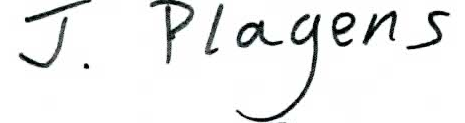 John Plagens.